         A.R.E. You Ready?            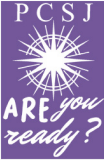 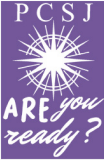 Yes,               Yes! I want to learn more about Pauline spirituality.First NameLast NameBest Day/ Time to MeetEMAILCELL PHONE #